Авторский тур на Коста Рику 1650 долл за чел.Авиа отдельно от 980 долл. за чел.!Группа не больше 14 чел.С 28.09 по 07.10.2018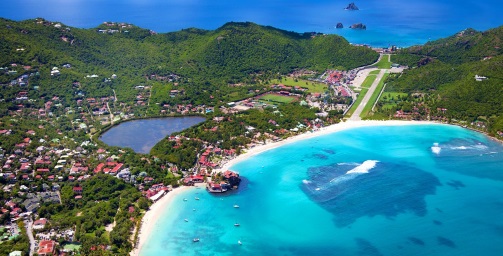 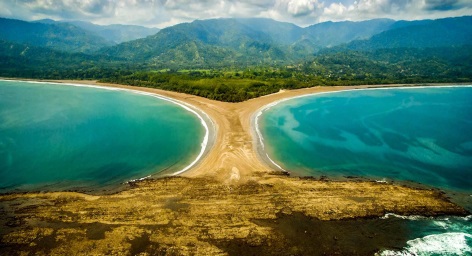 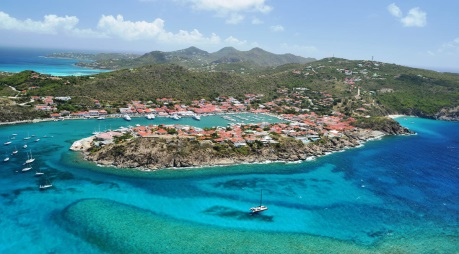 День 1 - 28/09/18: Встреча в аэропорту. Трансфер в отель Tryp Sabana.День 2 - 29/09/18: Завтрак. Тур на кофейную плантацию и посещение парка La Paz Waterfall Gardens (птицы, бабочки, обезьяны, сад колибри, змеи, кошачье хищники, лягушки и 5 водопадов). Обед на территории парка. Возвращение в отель Tryp Sabana.День 3 -30/09/18: Завтрак. Трансфер в зону туманного леса Монтеверде, размещение в отеле. Во второй половине дня тур по подвесным мостам в туманном лесу парка Selvatura, наблюдение за флорой и фауной. Возвращение в отель.День 4 - 01/10/18: Завтрак. Трансфер в зону вулкана Ареналь. Размещение в отеле Montaña de Fuego. Во второй половине дня возможность искупаться и расслабиться в термальных источниках на территории отеля.День 5 - 02/10/18: Завтрак. Тур в парк Arenal Mundo Aventura. (канопи тур, езда верхом на лошадях к смотровой площадке водопад Пино Бланко, спуск к водопаду Ла Фортуна, где можно искупаться в прозрачной бодрящей воде с плавающей рядом форелью. Посещение деревни индейцев Малеку, где вы узнаете о их культуре и сможете приобрести сувениры, сделанные вручную. После окончания тура, возвращение в отель.День 6 - 03/10/18: Завтрак. Tур на лодке по реке Рио Фрио в заповеднике Канио Негро, наблюдение за флорой и фауной. Обед. Возвращение в отель.День 7 - 04/10/18: Завтрак. Трансфер на Тихоокеанское побережье, размещение в отеле Occidental Tamarindo.Дни с 8 по 9 - с 05/10/18 по 06/10/18: Пляжный отдых в отеле Occidental Tamarindo, по системе All Inclusive.День 10 - 07/10/18: Завтрак. Трансфер в аэропорт согласно международному рейсу.В стоимость входит:- 2 ночи проживания в отеле Tryp Sabana, с завтраками.- 1 ночь проживания в отеле в Монтеверде, с завтраками.- 3 ночи проживания в отеле Montaña de Fuego, с завтраками.- 3 ночи проживания в отеле Occidental Tamarindo, по системе All Inclusive.- Тур на кофейную плантацию и посещение парка La Paz Waterfall Gardens, с обедом.- Тур по подвесным мостам в туманном лесу парка Selvatura.- Тур в парк Arenal Mundo Aventura.- Tур на лодке по реке Рио Фрио в заповеднике Канио Негро, с обедом.- Русскоязычный гид с 1-ого по 7-ой и 10-ый дни.- Отдельный комфортабельный транспорт с 1-ого по 7-ой и 10-ый дни. - Медицинская страховка.- Международный перелёт.В стоимость не входит: - Аэропортовые сборы при вылете из Коста Рики ($29)- Питание, не указанное в программе.- Дополнительные экскурсии.- Чаевые.Полетные данные:  1  AF3375  28SEP 5 KBPCDG HK1      0955 1220                                                                                              2  AF 430  28SEP 5 CDGSJO HK1   2F 1330 1650    3  AF 431  07OCT 7 SJOCDG HK1   M  1900 1335+1  4  AF1652  08OCT 1 CDGKBP HK1  2E 2040 0040+1Ответственный менеджер: Виктор Мрыга(044) 238-7-238e-mail vm@siesta.net.ua